Пояснительная записка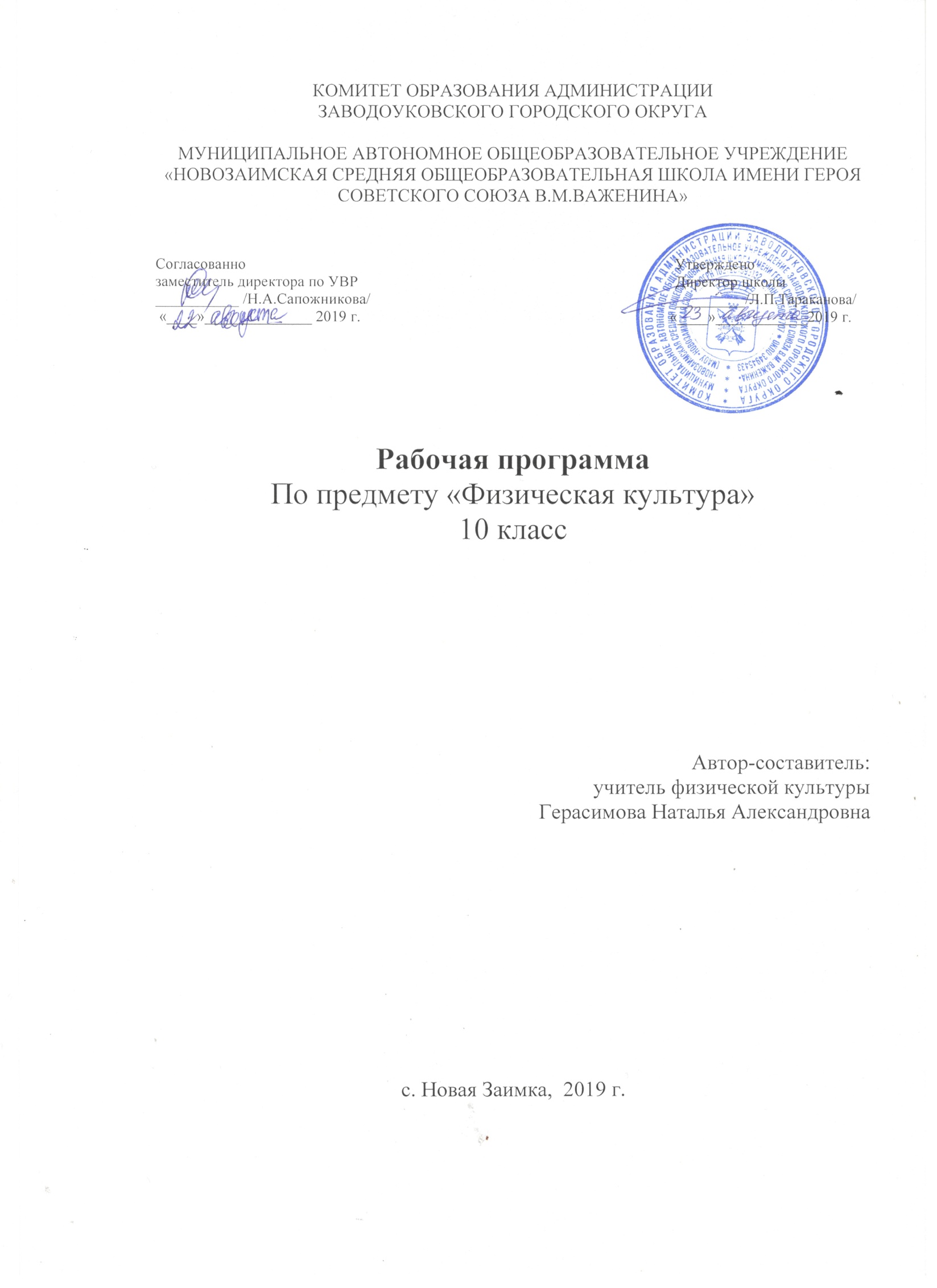 10 классРабочая программа по физической культуре для 10 класса составлена на основе нормативных документов:1. федерального государственного образовательного стандарта среднего общего образования (приказ  Министерства образования и науки РФ от 17 мая 2012 г. № 413; 2. Примерной основной образовательной программы по физической культуре среднего общего образования (Примерная программа по физической культуре. 1 - 11 классы. - М.: Просвещение, 2011 год)3 Авторской программы по физическому воспитанию учащихся I-ХI классов» . Авторы: доктор педагогических наук В.И.Лях, кандидат педагогических наук А.А.Зданевич;4. Образовательная программа основного общего образования МАОУ "Новозаимская СОШ"  Место предмета в учебном планеУчебного плана МАОУ «Новозаимская СОШ», утверждённая  приказом директора от   «Об утверждении учебного плана МАОУ «Новозаимская СОШ» на 2019-2020 учебный год. Общее количество часов в год: 102 часов. Количество часов в неделю по учебному плану: 3 часаУчебно-методический комплектДля прохождения программы по физическому воспитанию в  классе в учебном процессе предполагается использование следующих учебников1.Учебник: В.И.Лях,  А.А.Зданевич, 2011г. «Физическая культура 10-11класс», 2011г.2. В.И. Лях «Тестовый контроль», 2009г.3. «Комплексная программа по физическому воспитанию для учащихся 1-11 классов», В.И.Лях,  А.А.Зданевич, 2008г.Целью рабочей программы является формирование разносторонне физически развитой личности, способной активно использовать ценности физической культуры для укрепления и длительного сохранения собственного здоровья, оптимизации трудовой деятельности и организации активного отдыха.Задачи физического воспитания учащихся 10 классов направлены:на содействие гармоническому развитию личности, выработку умений использовать физические упражнения, гигиенические процедуры и условия внешней среды для укрепления здоровья, противостояния стрессам;на расширение двигательного опыта посредством овладения новыми двигательными действиями и формирование умений применять их в различных по сложности условиях;на дальнейшее развитие координационных и кондиционных способностей;на формирование знаний о закономерностях двигательной активности, спортивной тренировки, значении занятий физической культуры для будущей трудовой деятельности;на углубленное представление об основных видах спорта;на закрепление потребности к самостоятельным занятиям физическими упражнениями и занятием любимым видом спорта в свободное время;на формирование адекватной оценки собственных физических возможностей, содействию развития психических процессов и обучению психической саморегуляции.Общая характеристика учебного предмета                 Физическая культура призвана сформировать у учащихся устойчивые мотивы и потребности в бережном отношении к своему здоровью и физической подготовленности, целостном развитии физических и психических качеств, творческом использовании средств физической культуры в организации здорового образа жизни. В процессе освоения учебного материала данной области у учащихся формируется целостное представление о физической культуре как социальном явлении, единстве биологического, психического и социального в человеке, законах и закономерностях развития и совершенствования его психосоматической природы. В рамках школьного образования активное освоение данной деятельности позволяет  успешно развивать психические процессы и нравственные качества, формировать со знание и мышление, творческий подход и самостоятельность.Личностные, метапредметные и предметные результаты освоения учебного предметаЛичностные результаты  проявляются:в осмысленном восприятии всего разнообразия мировоззрения, социокультурных систем, существующих в современном мире;в развитии личностной самоидентификации, гуманитарной культуры школьников, их приобщению к ценностям национальной и мировой культуры,в усилении  мотивации к социальному познанию и творчеству; в воспитании  личностно и общественно востребованных качеств, в том числе гражданственности, толерантности;в умении использовать ценности физической культуры для удовлетворения индивидуальных интересов и потребностей, а также для достижения личностно значимых результатов в физическом совершенстве.     Метапредметные результаты проявляются: в способах организации и проведения  различных форм занятий физической культурой, их планировании и содержательном наполнении;в умении  вести дискуссию, обсуждать содержание и результаты совместной деятельности, в адекватном, оценивании собственного поведения и поведения окружающих, в умении конструктивно разрешать конфликты с учетом интересов сторон и сотрудничества.     Предметные результаты характеризуют опыт учащихся в творческой двигательной деятельности и проявляются:в знаниях  об основных направлениях развития физической культуры в обществе, о физической культуре и здоровье как факторов полноценного и всестороннего  развития личности;в способностях организовывать самостоятельные занятия физической культурой, подбирать комплексы физических упражнений, регулировать физическую нагрузку в зависимости от задач и индивидуальных особенностей организма;в двигательных навыках и умениях по основным разделам программы.Содержание программыОсновы знаний о физической культуре, умения и навыки, приемы закаливания, способы саморегуляции и самоконтроля (в ходе урока)Социокультурные основы: физическая культура общества и человека, понятие физической культуры личности. Ценностные ориентации индивидуальной физкультурной деятельности: всесторонность развития личности; укрепление здоровья и содействие творческому долголетию; физическое совершенствование и формирование здорового образа жизни; физическая подготовленность к воспроизводству и воспитанию здорового поколения, к активной жизнедеятельности. Современное олимпийское и физкультурно-массовое движение, их социальная направленность и формы организации. Спортивно-оздоровительные системы физических упражнений в отечественной и зарубежной культуре, их цели и задачи, основы содержания и формы организации.Психолого-педагогические основы: способы индивидуальной организации, планирования, регулирования и контроля за физическими нагрузками во время занятий физическими упражнениями профессионально-ориентированной и оздоровительно-корригирующей направленности. Основные формы и виды физических упражнений. Понятие телосложения и характеристика его основных типов, способы составления комплексов упражнений из современных систем физического воспитания. Способы регулирования массы тела, использование корригирующих упражнений для проведения самостоятельных занятий. Основные технико-тактические действия и приемы в игровых видах спорта, совершенствование техники движений в избранном виде спорта. Совершенствование основных прикладных двигательных действий (передвижение на лыжах, гимнастика,  легкая атлетика) и развитие основных физических качеств (сила, выносливость, быстрота, координация, гибкость, ловкость) в процессе проведения индивидуальных занятий. Основы организации и проведения спортивно-массовых соревнований. Особенности самостоятельной подготовки к участию в спортивно-массовых соревнованиях.Медико-биологические основы: роль физической культуры и спорта в профилактике заболеваний и укреплении здоровья; поддержание репродуктивной функции человека, сохранение его творческой активности и долголетия. Основы организации двигательного режима, характеристика упражнений и подбор форм занятий в зависимости от особенностей индивидуальной учебной деятельности, самочувствия и показателей здоровья. Основы техники безопасности и профилактики травматизма, профилактические мероприятия (гигиенические процедуры, закаливание) и восстановительные мероприятия (массаж, самомассаж) при организации и проведении спортивно-массовых и индивидуальных форм занятий физической культурой и спортом. Вредные привычки, причины их возникновения и пагубное влияние на организм человека, его здоровье, в том числе здоровье детей. Основы профилактики вредных привычек средствами физической культуры и формирование индивидуального здорового стиля жизни.Легкая атлетика (28 ч)Беговые упражнения: высокий и низкий старт; стартовый разгон; бег 100, 200,м; эстафетный бег; кроссовый бег;  длительный бег;Прыжковые упражнения: прыжки в длину с места, прыжки в длину с 13-15 шагов разбега; прыжки в высоту с 9-11 шагов разбега;Метание: метание гранаты с места на дальность, с 4-5 бросковых шагов с укороченного разбега; бросок набивного мяча (2 кг) двумя руками из различных исходных положений;Гимнастика с элементами акробатики, оздоровительная гимнастика (21 ч)Организующие команды и приемы: повороты кругом в движении; перестроение из колонны по одному в колонну по два, по четыре, по восемь в движении;Висы и упоры: вис согнувшись, прогнувшись; подтягивания в висах лежа; упражнения в висах и упорах;Опорные прыжки: прыжок углом с разбега под углом к снаряду и толчком одной ногой (конь в ширину, высота 110 см)- девушки; конь в длину юноши.Акробатические упражнения и комбинации: сед углом; стоя на коленях наклон назад; стойка на лопатках. Комбинации из ранее освоенных элементов;Элементы оздоровительной гимнастики девушки, прикладной гимнастики юноши. Упражнения на развитие гибкости: ОРУ с повышенной амплитудой для различных суставов; упражнения с партнером, акробатические, на гимнастической стенке, с предметами.Баскетбол  (15 ч)Совершенствование ловли и передачи мяча: варианты ловли и передач мяча без сопротивления и с сопротивлением защитника (в различных построениях);Совершенствование техники ведения мяча: варианты ведения мяча без сопротивления и с сопротивлением защитника;Совершенствование техники бросков мяча: варианты бросков мяча без сопротивления и с сопротивлением защитника;Совершенствование техники защитных действий: действия против игрока без мяча и с мячом (вырывание, выбивание, перехват, накрывание);Совершенствование техники перемещений, владения мячом и развитие кондиционных и координационных способностей: комбинации из освоенных элементов техники перемещений и владения мячом;На совершенствование тактики игры: индивидуальные, групповые и командные тактические действия в нападении и защите;На овладение игрой и комплексное развитие психомоторных способностей:  игра по правилам.Волейбол  (22 ч)Совершенствование техники приема и передач: варианты техники приема и передач;Совершенствование техники подач: варианты подач мяча;Совершенствование техники нападающего удара: варианты нападающего удара через сетку;Совершенствование техники защитных действий: варианты блокирования нападающих ударов (одиночное и вдвоем), страховка;Совершенствование тактики игры: индивидуальные, групповые и командные тактические действия в нападении и защите;На овладение игрой и комплексное развитие психомоторных способностей: игра по упрощенным правилам, игра по правилам;Лыжная подготовка (16 ч)Освоение техники лыжных ходов: переход с одновременных ходов на попеременные; переход с хода на ход в зависимости от условий дистанции и состояния лыжни; преодоление подъемов и препятствий; элементы тактики лыжных гонок: распределение сил, лидирование, обгон, финиширование; прохождение дистанции 2 км , 3 км.Знания о физической культуре: правила соревнований по лыжным гонкам, техника безопасности при занятиях лыжным спортом, первая помощь при травмах и обморожениях;Тематическое планирование с определением основных видов учебной деятельностиОписание учебно-методического и материально-технического обеспечения образовательного процесса по физической культуреПланируемые результаты изучения учебного предметаЗнать\понимать:роль и значение регулярных занятий физической культурой и спортом для приобретения физической привлекательности, психической устойчивости, повышения работоспособности, профилактики вредных привычек, поддержания репродуктивной функции человека;положительное влияние занятий физическими упражнениями с различной направленностью на формирование здорового образа жизни, формы организации занятий, способы контроля и оценки их эффективности. Уметь:выполнять комплексы физических упражнений из современных оздоровительных систем с учетом состояния здоровья, индивидуальных особенностей физического развития и подготовленности;выполнять индивидуальные акробатические и гимнастические комбинации на спортивных снарядах, технико-тактические действия в спортивных играх и упражнения с прикладной направленностью;использовать приемы саморегулирования психофизического состояния организма, самоанализа и самооценки в процессе регулярных занятий физкультурно-оздоровительной деятельностью.использовать приобретенные знания и умения в практической деятельности и повседневной жизни:выполнять физкультурно-оздоровительные и тренировочные занятия для повышения индивидуального уровня физического развития и физической подготовленности, формирования правильного телосложения, совершенствования техники движений и технических приемов в различных видах спорта;применять средства физической культуры и спорта в целях восстановления организма после умственной и физической усталости;уметь сотрудничать, проявлять взаимопомощь и ответственность в процессе выполнения коллективных форм физических упражнений и в соревновательной деятельности;демонстрировать здоровый образ жизни.10 класс№п/пУчебные разделы Основные виды деятельности учащихся1Знания о физической культуре. Изучать и характеризовать современное олимпийское и физкультурно-массовое движение, их социальная направленность и формы организации.  Изучать спортивно-оздоровительные системы физических упражнений в отечественной и зарубежной культуре, их цели и задачи, основы содержания и формы организации.2Способы двигательной (физкультурной) деятельности.Планировать индивидуальные занятия физическими упражнениями, регулировать и контролировать физические  нагрузки. Вести дневник самоконтроля на занятиях  профессионально-ориентированной и оздоровительно-корригирующей направленности. Изучать основные формы и виды физических упражнений.3Физическое совершенствование.Физкультурно-оздоровительная и спортивно-оздоровительная деятельность
Легкая атлетика
Гимнастика с основами акробатики

 БаскетболВолейбол Лыжная подготовкаУровень физической подготовкиВыбирать наиболее эффективные способы выполнения легкоатлетических упражнений, самостоятельно планировать свои действия в соответствии с поставленной задачей. Совершенствовать технику  бега на короткие и средние дистанции, метание гранаты, прыжка в высоту и в длину с разбега.                            Овладение навыками организации занятий гимнастикой;  выполнения упражнений  разными способами; ориентироваться в разнообразии способов составления акробатических комбинаций и упражнений на бревне, самостоятельно строить свою деятельность в соответствии с поставленной задачей.Совершенствовать технические приемы, взаимодействовать с партнерами по команде. Демонстрировать индивидуальные действия в игре баскетбол. Самостоятельно добиваться решения поставленных задач в игре, контроль и оценивание выполнения технических приемов баскетбола в игровой деятельности. Корректировать свои действия с учетом сделанных ошибок.Организация уроков волейбола в соответствии с правилами по ТБ, использование технических приемов волейбола в различных игровых ситуациях; осуществление анализа различных игровых комбинаций; сбор информации об истории и развитии волейбола из различных источников. Планировать собственную деятельность в соответствии с поставленной задачей.Овладение навыками лыжных ходов; контроль и оценивание двигательных действий в ходе выполнения, выбор наиболее эффективных способов передвижения на лыжах с учетом индивидуальных особенностей и подготовленности.Выполнять тесты по физической подготовке на выносливость, быстроту, гибкость, силу, координацию.                                  Наименования  учебно-методического и материально-технического обеспеченияКол-во ПримечаниеВидеодвойка 1Аудио и видео записи8Для проведения гимнастических комплексов, обучения танцевальным движениям;проведения спортивных соревнований и физкультурных праздников Диск «Физическая культура 5-9 класс1Для проведения техники безопасности по разделам, для обучения упражнениямМульти проектор 1Для демонстрации презентаций и видеороликовЭкран1Для демонстрации презентаций и видеороликовнетбук1Для демонстрации презентаций и видеороликовМетодика обучения основным видам движений на уроках физической культуры в школе. В.С. Кузнецов , Г.А. Колодницкий.1Для демонстрации презентаций и видеороликовНастольная книга учителя физической культуры. Под ред. Л.Б. Кофмана. Москва «Физкультура и спорт»1Физкультура. Методика преподавания. Спортивные игры.1ГимнастикаСтенка гимнастическая, пролет  0.8м.2Бревно гимнастическое напольное1Козел гимнастический1Конь гимнастический1Перекладина гимнастическая 1Перекладина навесная4Брусья гимнастические, параллельные 1Канат для перетягивания2Мост гимнастический1Маты гимнастические10Мяч набивной ()25Мяч резиновый 10Скакалка гимнастическая10Палка гимнастическая25Обруч гимнастический15Спортивные игрыШиты баскетбольные тренировочные6Мячи баскетбольные46Форма баскетбольная12Стойки волейбольные универсальные2Сетка волейбольная1Мячи волейбольные25Фишки для обводки пластмассовые 25Средства доврачебной помощиАптечка медицинская3Знания-владение основными понятиями и категориями в  области физической культуры;-характеристика физической культуры как средства  полноценного и всестороннего развития личности;Понимание-описание основных технических элементов основных двигательных действий;-выбор наиболее эффективных способов действий с учетом поставленной задачиИспользование-регулирование физической нагрузки с учетом индивидуальных показателей развития и подготовленности;-организация и проведение самостоятельных занятий физкультурой и спортом для повышения индивидуального уровня физического развития и физической подготовленности;Анализ и синтез- анализ (самоанализ) выполнения двигательных действий с учетом требований ;-составление комплексов ОРУ, акробатических комбинаций на основе имеющегося опыта;Оценка-осознание значимости занятий физкультурой и спортом  на формирование здорового образа жизни, для укрепления здоровья;№  урокаТема урокаВид урокаКол-во часовЛичностные знанияМетапредметные знанияПредметные знанияТип урокаДата1234567891Инструктаж по технике безопасности на уроках физической культуры. "Спринтерский бег, эстафетный бег. Вводный1Проявляют учебно-познавательный интерес к новому учебному материалу.Познавательные: используют общие приемы решения поставленных задач; определяют и кратко характеризуют физическую культуру как занятия физическими упражнениями, подвижными и спортивными играми.Регулятивные: планировать свои действия в соответствии с поставленной задачей и условиями ее реализации. Коммуникативные: используют речь для регуляции своего действия; договариваются и приходят к общему решению в совместной деятельности. Научатся: соблюдать правила безопасного поведения в спортивном зале и на спортивной площадке; организовывать и проводить подвижные игры.Текущий2"Спринтерский бег, эстафетный бег. Развитие скоростных качеств.Применение знаний и умений1Понимают значение физического развития.Познавательные: самостоятельно выделяют и формулируют познавательные цели, используют общие приемы решения поставленных задач.Регулятивные: вносят необходимые коррективы в действие после его завершения на основе его оценки и учета характера сделанных ошибок.Коммуникативные: формулируют собственное мнение и позицию; договариваются и приходят к общему решению в совместной деятельности. Научатся: равномерно распределять свои силы для завершения длительного бега;-технически правильно выполнять высокий и низкий стартТекущий3Спринтерский бег, эстафетный бег. Совершенствование.  Развитие скоростных качеств, освоение старта из различных положений.Комбинированный1Проявляют дисциплинированность, трудолюбие и упорство в достижении поставленных целей.Познавательные: самостоятельно выделяют и формулируют познавательные цели.Регулятивные: вносят необходимые коррективы в действие после его завершения на основе его оценки и учета характера сделанных ошибок.Коммуникативные: договариваются и приходят к общему решению в совместной деятельности, в том числе в ситуации столкновения интересов. Научатся:-выполнять организующие строевые команды и приемы; выполнять легкоатлетические упражнения (бег)Контроль двигательных качеств (бег на 30 метров)4"Спринтерский бег, эстафетный бег. Совершенствование.  Развитие скоростных качеств, освоение старта из различных положений.Комбинированный1Проявляют положительные качества личности и управляют своими эмоциями в различных нестандартных ситуациях.Познавательные: ориентируются в разнообразии способов решения задач.Регулятивные: вносят необходимые коррективы в действие после его завершения на основе его оценки и учета характера сделанных ошибок.Коммуникативные: формулируют собственное мнение и позицию; договариваются и приходят к общему решению в совместной деятельности, в том числе в ситуации столкновения интересов.Научатся:Технически правильно держать корпус и руки при беге в сочетании с дыханием;-технически правильно отталкиваться и приземлятьсяКонтроль двигательных качеств 5"Спринтерский бег, эстафетный бег.  Развитие скоростных качеств, освоение правил соревнований в спринтерском беге.Комбинированный1Ориентируются на доброжелательное общение и взаимодействие со сверстниками; проявляют  трудолюбие и упорство в достижении поставленных целей.Познавательные: используют общие приемы решения поставленных задач; определяют и кратко характеризуют физическую культуру как занятия физическими упражнениями, подвижными и спортивными играми. Регулятивные: планируют свои действия в соответствии с поставленной задачей и условиями ее реализации; оценивают правильность выполнения действия.Коммуникативные: используют речь для регуляции своего действия.Научатся: -характеризовать значение физической подготовки солдат в русской армии; выполнять легкоатлетические упражнения бег на 100 м с высокого и низкого старта.Текущий6"Прыжок в длину способом "согнув ноги". Метание гранаты. Развитие скоростно-силовых качеств, изучение терминологии прыжков в длину.Комбинированный1Ориентируются на активное общение и взаимодействие со сверстниками; проявляют дисциплинированность, трудолюбие и упорство в достижении поставленных целей.Познавательные: используют общие приемы решения поставленных задач.Регулятивные: формулируют учебные задачи вместе с учителем; вносят изменения в план действия. Коммуникативные: формулируют собственное мнение; используют речь для регуляции своего действия. Научатся:-выполнять упражнения для развития двигательных навыков;-технически правильно выполнять забеги на дистанцию 100 мКонтроль двигательных качеств (бег на 100 м)7Прыжок в длину способом "согнув ноги". Метание гранаты. Развитие скоростно-силовых качеств, изучение терминологии метания.Комбинированный1Ориентируются на понимание причин успеха в учебной деятельности.Познавательные: самостоятельно выделяют и формулируют познавательные цели.Регулятивные: вносят необходимые коррективы в действие после его завершения на основе его оценки и учета характера сделанных ошибок.Коммуникативные: договариваются и приходят к общему решению в совместной деятельности, в том числе в ситуации столкновения интересов.Научатся:-выполнять легкоатлетические упражнения (бег в медленном темпе);-равномерно распределять свои силы для завершения длительного бегаКонтроль двигательных качеств (бег на 1000 м)8"Прыжок в длину способом "согнув ноги". Метание гранаты. Развитие скоростно-силовых качеств, освоение правил соревнований в прыжках.Комбинированный1Ориентируются на активное общение и взаимодействие со сверстниками; проявляют дисциплинированность, трудолюбие и упорство в достижении поставленных целей.Познавательные: самостоятельно формулируют и решают учебную задачу; контролируют процесс и результат действия.Регулятивные: формулируют учебные задачи вместе с учителем; вносят изменения в план действия. Коммуникативные: формулируют собственное мнение; используют речь для регуляции своего действия. Научатся:Выполнять легкоатлетические упражнения;-организовывать и проводить подвижные игры;-соблюдать правила взаимодействияс игрокамиКонтроль двигательных качеств (метание)9Прыжок в длину способом "согнув ноги". Метание гранаты. развитие скоростно-силовых качеств; освоение правил соревнований в метании; оценка техники прыжка в длину и метания гранаты.Комбинированный1Ориентируются на активное общение и взаимодействие со сверстниками; проявляют дисциплинированность, трудолюбие и упорство в достижении поставленных целей.Познавательные: используют общие приемы решения поставленных задач; соотносят изученные понятия с примерами из реальной жизни.Регулятивные: оценивают правильность выполнения действия; адекватно воспринимают оценку учителя. Коммуникативные: формулируют вопросы; ориентируются на позицию партнера в общении и взаимодействии.Научатся:-технически правильно выполнять упражненияТекущий10 Бег на средние дистанции..Комбинированный1Проявляют положительные качества личности и управляют своими эмоциями в различных нестандартных ситуациях.Познавательные: используют общие приемы решения
поставленных задач.Регулятивные: планируют свои действия в соответствии с поставленной задачей и условиями ее реализации; адекватно воспринимают оценку учителя.Коммуникативные: формулируют собственное мнениеи позицию; договариваются и приходят к общему решению в совместной деятельности.Научатся:- соблюдать правила соревнований по легкой атлетикеТекущий11 Бег на средние дистанции. Развитие выносливости.Комбинированный1 Ориентируются на принятие и освоение социальной роли обучающегося; раскрывают внутреннюю позицию школьника.Познавательные: ориентируются в разнообразии способов решения задач.Регулятивные: вносят необходимые коррективы в действие после его завершения на основе его оценки и учета характера сделанных ошибок.Коммуникативные: формулируют собственное мнение и позицию; договариваются и приходят к общему решению в совместной деятельностиНаучатся:-соблюдать правила поведения и предупреждения травматизма при бегеТекущий12Волейбол. Освоение стойки и передвижения игрока, приема и передачи мяча в парах; изучение техники безопасности.Комбинированный1Ориентируются на самоанализ и самоконтроль результата.Познавательные: используют общие приемы решения поставленных задач; определяют и кратко характеризуют физическую культуру как занятия физическими упражнениями, подвижными и спортивными играми. Регулятивные: планируют свои действия в соответствии с поставленной задачей и условиями ее реализации.
Коммуникативные: используют речь для регуляции своего действия. Научатся:Выполнять прием, передачу мячаКонтроль двигательных качеств 13Волейбол. Освоение стойки и передвижения игрока, приема и передачи мяча в парах; нижней прямой подачи.Комбинированный1Ориентируются на понимание причин успеха в учебной деятельности.Познавательные: ориентируются в разнообразии способов решения задач.Регулятивные: формулируют учебные задачи вместе с учителем; вносят изменения в план действия. Коммуникативные: договариваются и приходят к общему решению в совместной деятельности, в том числе в ситуации столкновения интересов. Научатся:-регулировать физическую нагрузку по скорости и продолжительности выполнения упражнений.Текущий14Волейбол. Совершенствование стойки и  передвижения игрока, приема и передачи мяча в парах; нижней прямой подачи.  Комбинированный1Ориентируются на понимание причин успеха в учебной деятельности: самоанализ и самоконтроль результат.Познавательные: используют общие приемы решения поставленных задач.Регулятивные: оценивают правильность выполнения действия; адекватно воспринимают предложения и оценку учителей, товарищей, родителей и других людей. Коммуникативные: допускают возможность существования у людей различных точек зрения, в том числе не совпадающих с их собственной, и ориентируются на позицию партнера в общении и взаимодействии. Научатся:-выполнять технические упражнения упражнения;-соблюдать правила поведения и предупреждения травматизма Контроль двигательных качеств (челночный бег)15Волейбол. Совершенствование стойки и  передвижения игрока, приема и передачи мяча у сетки; нижней прямой подачи.  Комбинированный1Раскрывают внутреннюю позицию школьника.Познавательные: ориентируются в разнообразии способов решения задач.Регулятивные: адекватно воспринимают предложения и оценку учителей, товарищей, родителей и других людей. Коммуникативные: формулируют собственное мнение и позицию; оговариваются и приходят к общему решению в совместной деятельности, в том числе в ситуации столкновения интересов.Научатся:- выполнять правильно технику нижней прямой подачиТекущий16Волейбол. Совершенствование стойки и  передвижения игрока, приема и передачи мяча в парах; верхней прямой подачи.   Комбинированный1Ориентируются на понимание причин успеха в учебной деятельности.Познавательные: самостоятельно выделяют и формулируют познавательные цели.Регулятивные: вносят необходимые коррективы в действие после его завершения на основе его оценки и учета характера сделанных ошибок.Коммуникативные: договариваются и приходят к общему решению в совместной деятельности, в том числе в ситуации столкновения интересов.Научатся:- выполнять правила поведения и предупреждения травматизма во время занятий физическими упражнениямиТекущий17Волейбол. Совершенствование стойки и  передвижения игрока, приема и передачи мяча у сетки на три. Верхняя прямая подача.  Комбинированный1 Ориентируются на понимание в учебной деятельности: самоанализ и самоконтроль результата.Познавательные: используют общие приемы решения поставленных задач.Регулятивные: оценивают правильность выполнения действия; адекватно воспринимают предложения и оценку учителей, товарищей, родителей и других людей. Коммуникативные: допускают возможность существования у людей различных точек зрения, в том числе не совпадающих с их собственной, и ориентируются на позицию партнера в общении и взаимодействии.Научатся:- выполнять технику перемещений в волейболеТекущий18Волейбол. Освоение прямого нападающего удара.Комбинированный1Раскрывают внутреннюю позицию школьника.Познавательные: ориентируются в разнообразии способов решения задач.Регулятивные: адекватно воспринимают предложения и оценку учителей, товарищей, родителей и других людей. Коммуникативные: формулируют собственное мнение и позицию; договариваются и приходят к общему решению в совместной деятельности, в том числе в ситуации  столкновения интересов.Научатся:- правильной расстановки игроков Текущий19Волейбол.  Прямой нападающий удар. Одиночное блокированиеКомбинированный1Ориентируются на понимание причин успеха в учебной деятельности.Познавательные: самостоятельно ставят, формулируют и решают учебную задачу; контролируют процесс и результат действия.Регулятивные: формулируют учебные задачи вместе с учителем; вносят изменения в план действия. Коммуникативные: договариваются и приходят к общему решению в совместной деятельности, в том числе в ситуации столкновения интересов. Научатся:Творчески подходить к выполнению упражнений и добиваться достижения конечного результата.Текущий20Волейбол. Верхняя прямая подача в зону по заданию учителя. Прямой нападающий удар. Одиночное блокированиеКомбинированный1Ориентируются на самоанализ и самоконтроль результатПознавательные: используют общие приемы решения поставленных задач; определяют и кратко характеризуют физическую культуру как занятия физическими упражнениями, подвижными и спортивными играми.Регулятивные: планируют свои действия в соответствии с поставленной задачей и условиями ее реализации.Коммуникативные: используют речь для регуляции своего действия.Научатся:соблюдать правила предупреждения травматизма вовремя занятий физическими упражнениями; организовывать и проводить подвижные игрыКонтроль двигательных качеств (подъем туловища за 30секунд)21Волейбол. Прямой нападающий удар. Одиночное блокирование. Тактические действия в игре.Применение знаний, умений1Раскрывают внутреннюю позицию школьника.Познавательные: ориентируются в разнообразии способов решения задач.Регулятивные: адекватно воспринимают предложения и оценку учителей, товарищей, родителей и других людей.Коммуникативные: формулируют собственное мнение и позицию; договариваются и приходят к общему решению в совместной деятельности, в том числе в ситуации столкновения интересов.Научатся:- выполнять упражнения для развития ловкости и координацииТекущий22Волейбол. Тактические и технические действия в игреПрименение знаний, умений1Ориентируются на понимание причин успеха в учебной деятельности: самоанализ и самоконтроль результата.Познавательные: используют общие приемы решения поставленных задач.Регулятивные: оценивают правильность выполнения действия; адекватно воспринимают предложения и оценку учителей, товарищей, родителей и других людей. Коммуникативные: допускают возможность существования у людей различных точек зрения, в том числе не совпадающих с их собственной, и ориентируются на позицию партнера в общении и взаимодействии. Научатся:- выполнять упражнения для оценки динамики индивидуального развития основных физических качествТекущий23Волейбол. Совершенствование стойки и  передвижения игрока,освоение позиционного нападения.Применение знаний, умений1Принимают образ «хорошего ученика» и  раскрывают внутреннюю позицию школьника.Познавательные: ставят и формулируют проблемы.Регулятивные: используют установленные правила в контроле способа решения.Коммуникативные: договариваются о распределении функций и ролей в совместной деятельности. Научатся:Выполнять сложные прыжки со скакалкой в различных сочетаниях;-соблюдать правила поведения и предупреждения травматизма во время занятий физическими упражнениямиТекущий24Волейбол. Совершенствование стойки и  передвижения игрока, прямого нападающего удара, свободного нападенияКомбинированный1Ориентируются на самоанализ и самоконтроль результата.Познавательные: используют общие приемы решения поставленных задач; определяют и кратко характеризуют физическую культуру как занятия физическими упражнениями, подвижными и спортивными играми. Регулятивные: планируют свои действия в соответствии с поставленной задачей и условиями ее реализации. Коммуникативные: используют речь для регуляции своего действия..Научатся:-соблюдать правила поведения и предупреждения травматизма-организовывать и проводить подвижные игрыТекущий25Волейбол. Технические действия в игре. учебно тренировочная игра.Комбинированный1Раскрывают внутреннюю позицию школьника.Познавательные: ориентируются в разнообразии способов решения задач.Регулятивные: адекватно воспринимают предложения и оценку учителей, товарищей, родителей и других людей.Коммуникативные: формулируют собственное мнении позицию; договариваются и приходят к общему решению в совместной деятельности, в том числе в ситуации столкновения интересов.Научатся:- выполнять упражнения для развития ловкости и координации.Текущий26Волейбол. совершенствование прямого нападающего удара, свободного нападения.Комбинированный1Ориентируются на понимание причин успеха в учебной деятельности: самоанализ и самоконтроль результата.Познавательные: используют общие приемы решения поставленных задач.Регулятивные: оценивают правильность выполнения действия; адекватно воспринимают предложения и оценку учителей, товарищей, родителей и других людей. Коммуникативные: допускают возможность существования у людей различных точек зрения, в том числе не совпадающих с их собственной, и ориентируются на позицию партнера в общении и взаимодействии. Текущий27Волейбол. совершенствование и применение изученных элементов в игре.Комбинированный1Принимают образ «хорошего ученика» и раскрывают внутреннюю позицию школьникаПознавательные: ставят и формулируют проблемы.Регулятивные: выполняют действия в соответствии с поставленной задачей и условиями ее реализации; используют установленные правила в контроле способа решения.Коммуникативные: ставят вопросы, обращаются за помощью; оговариваются о распределении функций и ролей в совместной деятельности. Научатся:- выполнять упражнения методом круговой тренировки; - организовывать и проводить подвижные игрыКонтроль двигательных качеств (наклон вперед из положения стоя)28Волейбол. Командные действия в игре. Тактические действия в защите. Передача мяча над собой - зачетКомбинированный1Ориентируются на самоанализ и самоконтроль результата.Познавательные: используют общие приемы решения поставленных задач; определяют и кратко характеризуют физическую культуру как занятия физическими упражнениями, подвижными и спортивными играми. Регулятивные: планируют свои действия в соответствии с поставленной задачей и условиями ее реализации. Коммуникативные: используют речь для регуляции своего действия..Научатся:-технически правильно выполнять технику нападающего удара;Соблюдать правила взаимодействияс игроками.Текущий29Волейбол. Командные действия в игре. Тактические действия в нападении.Комбинированный1Раскрывают внутреннюю позицию школьника.Познавательные: ориентируются в разнообразии способов решения задач.Регулятивные: адекватно воспринимают предложения и оценку учителей, товарищей, родителей и других людей.Коммуникативные: формулируют собственное мнение и позицию; договариваются и приходят к общему решению в совместной деятельности, в том числе в ситуации столкновения интересов.Научатся:-соблюдать правила поведения и предупреждения травматизма во время занятий упражнениями Текущий30 Висы. Строевые упражнения. развитие силовых способностей, освоение строевого шага, размыкания и смыкания на месте, ОРУ на месте без предметов.Проверка и коррекция знаний и умений1Ориентируются на понимание причин успеха в учебной деятельности: самоанализ и самоконтроль результат.Познавательные: используют общие приемы решения поставленных задач.Регулятивные: оценивают правильность выполнения действия; адекватно воспринимают предложения и оценку учителей, товарищей, родителей и других людей. Коммуникативные: допускают возможность существования у людей различных точек зрения, в том числене совпадающих с их собственной, и ориентируются на позицию партнера в общении и взаимодействии.
Научатся:-технически правильно выполнять акробатические элементы (кувырки);-соблюдать правила безопасного поведения во время занятийКонтроль двигательных качеств (подтягивание)31Висы. Строевые упражнения. развитие силовых способностей, совершенствование строевого шага, размыкания и смыкания на месте, подъема переворотом в упор, седа ноги врозь (м.), виса лежа, виса присев (д.). Комбинированный1принимают образ «хорошего ученика» и раскрывают внутреннюю позицию школьника.Познавательные: ставят и формулируют проблемы; ориентируются в разнообразии способов решения задач. Регулятивные: выполняют действия в соответствии с поставленной задачей и условиями ее реализации; используют установленные правила в контроле способа решения.Коммуникативные: ставят вопросы, обращаются за помощью; оговариваются о распределении функций и ролей в совместной деятельности.Научатся:-выполнять упражнение по образцу учителя и показу лучших учеников;организовывать и проводить подвижные игры в помещенииТекущий32Висы. Строевые упражнения. развитие силовых способностей, совершенствование строевого шага, различные висы, ОРУ с гимнастической палкой. Комбинированный1Учатся принимать образ «хорошего ученика» и учится нести личную ответственность за здоровый образ жизниПознавательные: используют общие приемы решения поставленных задач; определяют и кратко характеризуют физическую культуру как занятия физическими упражнениями, подвижными и спортивными играми. Регулятивные: планируют свои действия в соответствии с поставленной задачей и условиями ее реализации.
Коммуникативные: используют речь для регуляции своего действия.Научатся: - выполнять упражнения для развития ловкости и скоростно-силовых качествТекущий33Висы. Строевые упражнения. развитие силовых способностей ОФП, совершенствование различных висов.Комбинированный1Адекватная мотивация.Познавательные: ориентируются в разнообразии способов решения задач.Регулятивные: адекватно воспринимают предложения и оценку учителей, товарищей, родителей и других людей. Коммуникативные: формулируют собственное  мнение и позицию; договариваются и приходят к общему решению в совместной деятельности, в том числе в ситуации столкновения интересов.Научатся:- организовывать страховку при выполнении упражнений; - соблюдать правила поведения и предупреждения травматизма во время занятий физической культуройТекущий34Силовая подготовка ОФП(м) Упражнения на равновесие (д)Комбинированный1ответственному отношению к общему благополучию и умению не создавать конфликтов. Находить выходы из спорных ситуаций.Познавательные: используют общие приемы решения поставленных задач.Регулятивные: оценивают правильность выполнения действия; адекватно воспринимают предложения и оценку учителей, товарищей, родителей и других людей.Коммуникативные: допускают возможность существования у людей различных точек зрения, в том числе не совпадающих с их собственной, и ориентируются на позицию партнера в общении и взаимодействии.Научатся:точно бросать мяч;выполнять упражнения по профилактике нарушения осанкиТекущий35Силовая подготовка ОФП(м) Упражнения на равновесие, элементы ритмической гимнастики (д)Комбинированный1 Учатся нести ответственность за здоровый образ жизни, формируется позитивное отношение к физической нагрузке.Познавательные: ставят и формулируют проблемы; ориентируются в разнообразии способов решения задач. Регулятивные: выполняют действия в соответствии с поставленной задачей и условиями ее реализации; используют установленные правила в контроле способа решения.Коммуникативные: ставят вопросы, обращаются за помощью; договариваются о распределении функций и ролей в совместной деятельности.Научатся:-технически правильно подъем переворотом ;-соблюдать правила поведения и предупреждения травматизма.Текущий36Техника опорного прыжка, строевые упражнения. освоение техники прыжка ноги врозь ( козел в ширину, высота 100-110 см.), развитие скоростно-силовых качеств. Применение знаний и умений1Учатся нести ответственность за здоровый образ жизни, формируется позитивное отношение к физической нагрузке.Познавательные: определяют, где применяются действия с мячом; самостоятельно ставят, формулируют и решают учебную задачу.Регулятивные: планируют свои действия в соответствии с поставленной задачей и условиями ее реализации.Коммуникативные: используют речь для регуляции своего действия.Научатся:-распределять физическую нагрузку во время занятияТекущий37Опорный прыжок, строевые упражнения. совершенствование техники прыжка ноги врозь (козел в ширину, высота 100-110 см.) развитие взрывной силы.Применение знаний и умений1Учатся нести ответственность за здоровый образ жизни, формируется позитивное отношение к физической нагрузке.Познавательные: ориентируются в разнообразии способов решения задач.Регулятивные: адекватно воспринимают предложения и оценку учителей, товарищей, родителей и других людей.Коммуникативные: формулируют собственное мнении позицию; договариваются и приходят к общему решению в совместной деятельности, в том числе в ситуации столкновения интересов.Научатся:- выполнять разбег, отталкивание от мостикаТекущий38Опорный прыжок, зачет - техники прыжка ноги врозь (козел в ширину, высота 100-110 см.)Применение знаний и умений1Ориентируются на самоанализ и самоконтроль результата.Познавательные: определяют, где применяются действия с мячом; самостоятельно ставят, формулируют и решают учебную задачу.Регулятивные: планируют свои действия в соответствии с поставленной задачей и условиями ее реализации. Коммуникативные: используют речь для регуляции своего действия.Научатся:- организовывать и проводить подвижные игрыТекущий39Силовая подготовка ОФП(м) , элементы ритмической гимнастики (д)Применение знаний и умений1учатся нести личную ответственность за здоровый образ жизниПознавательные: ставят и формулируют проблемы; ориентируются в разнообразии способов решения задач.Регулятивные: выполняют действия в соответствии с поставленной задачей и условиями ее реализации; используют установленные правила в контроле способа решения.Коммуникативные: ставят вопросы, обращаются за помощью; договариваются о распределении функций и ролей в совместной деятельности.Научатся:-выполнять технику прыжка и приземленияТекущий40Силовая подготовка ОФП(м) Упражнения на равновесие, элементы ритмической гимнастики (д)Зачет - поднимание туловища из положения лежа на спине руки за головой (пресс)Применение знаний и умений1учатся нести личную ответственность за здоровый образ жизниПознавательные: определяют, где применяются действия с мячом; самостоятельно ставят, формулируют и решают учебную задачу.Регулятивные: планируют свои действия в соответствии с поставленной задачей и условиями ее реализации.Коммуникативные: используют речь для регуляции своего действия.Научатся:-технически правильно выполнять строевые упражненияТекущий41Силовая подготовка ОФП(м) Упражнения на равновесие, элементы ритмической гимнастики (д)Зачет - подтягивание Проверка и коррекция знаний и умений1Раскрывают внутреннюю позицию школьникаПознавательные: ориентируются в разнообразии способов решения задач.Регулятивные: адекватно воспринимают предложения и оценку учителей, товарищей, родителей и других людей.Коммуникативные: формулируют собственное мнение и позицию; договариваются и приходят к общему решению в совместной деятельности, в том числе в ситуации столкновения интересов. Научатся:- выполнять упражнения для развития скоростно-силовых качествКонтроль двигательных качеств (поднимание туловища)42Акробатика. освоение техники кувырков вперед, назад, стойки на лопаткахПрименение знаний и умений1раскрывают внутреннюю позицию школьника.Познавательные: определяют, где применяются действия с мячом; самостоятельно ставят, формулируют и решают учебную задачу.Регулятивные: планируют свои действия в соответствии с поставленной задачей и условиями ее реализации.Коммуникативные: используют речь для регуляции своего действия.Научатся:Технически правильно выполнять группировки при кувыркахТекущий43Акробатика. освоение техники двух кувырков слитно, упражнения "Мост" из положения стоя (с помощью)Комбинированный1Учатся нести ответственность за здоровый образ жизни, формируется позитивное отношение к физической нагрузке.Познавательные: определяют, где применяются действия с мячом; самостоятельно ставят, формулируют и решают учебную задачу.Регулятивные: планируют свои действия в соответствии с поставленной задачей и условиями ее реализации. Коммуникативные: используют речь для регуляции своего действия.Научатся:-выполнять технику страховки при лазании по канатуТекущий44Акробатика. Лазание и перелазание. освоение техники двух кувырков слитно, упражнения "Мост" из положения стоя (с помощью) развитие координационных способностей. Применение знаний и умений1Учатся нести ответственность за здоровый образ жизни, формируется позитивное отношение к физической нагрузке.Познавательные: определяют, где применяются действия с мячом; самостоятельно ставят, формулируют и решают учебную задачу Регулятивные: планируют свои действия в соответствии с поставленной задачей и условиями ее реализации. Коммуникативные: используют речь для регуляции своего действия.Научатся:-технически правильно выполнять упражнение «мост»Текущий45Акробатика. упражнения "Мост" из положения стоя (с помощью) (д); стойка на голове и руках (м) развитие координационных способностей. Применение знаний и умений1 Ориентируются на самоанализ и самоконтроль результата.Познавательные: определяют, где применяются действия с мячом; самостоятельно ставят, формулируют и решают учебную задачу.Регулятивные: планируют свои действия в соответствии с поставленной задачей и условиями ее реализации.Коммуникативные: используют речь для регуляции своего действия. Научатся:- технически правильно выполнять двух кувырков слитно, группировкиТекущий46Акробатика. выполнение акробатической комбинации из разученных элементов. Развитие координационных способностей. Применение знаний и умений1Ориентируются на самоанализ и самоконтроль результата.Познавательные: определяют, где применяются действия с мячом; самостоятельно ставят, формулируют и решают учебную задачу.Регулятивные: планируют свои действия в соответствии с поставленной задачей и условиями ее реализации.Коммуникативные: используют речь для регуляции своего действия.Научатся:-	технически правильно выполнять страховку при выполнении упражнений на канатеТекущий47Акробатическая комбинация. ОФП Проверка и коррекция знаний и умений1Ориентируются на принятие и освоение социальной роли обучающегося, развитие мотивов учебной деятельности и формирование личностного смысла учения.Познавательные: самостоятельно выделяют и формулируют цели и способы их осуществления.Регулятивные: оценивают правильность выполнения действия; адекватно воспринимают оценку учителя. Коммуникативные: формулируют собственное мнение; ориентируются на позицию партнера в общении и взаимодействии.Научатся:- самостоятельно подбирать подводящие упражнения разминки.Контроль двигательных качеств (бросок набивного мяча)48Попеременный двухшажный ход. изучение правил техники безопасности, подготовка к занятиям по лыжной подготовке, повторение изученного в пятом классе попеременного двухшажного хода. Применение знаний и умений1ориентируются на принятие и освоение социальной роли обучающегося, развитие мотивов учебной деятельности и формирование личностного смысла учения.Познавательные: определяют, где применяются действия с мячом; самостоятельно ставят, формулируют и решают учебную задачу.Регулятивные: планируют свои действия в соответствии с поставленной задачей и условиям ее реализации. Коммуникативные: используют речь для регуляции своего действия.Научатся:-выполнять упражнения для развития ловкости и координации;Текущий49Одновременный двухшажный ход. повторение правил техники безопасности, совершенствование попеременного двухшажного хода, освоение одновременного двухшажного хода.Применение знаний и умений1Проявляют положительные качества личности и управляют своими эмоциями в различных не стандартных ситуациях.Познавательные: ориентируются в разнообразии способов решения задач.Регулятивные: планируют свои действия в соответствии с поставленной задачей и условиями ее реализации; адекватно воспринимают оценку учителя. Коммуникативные: формулируют собственное мнение и позицию; договариваются и приходят к общему решению в совместной деятельности.Научатся:- соблюдать правила поведения и предупреждения травматизма во время занятий по лыжным гонкам Текущий50Подъем "полуелочкой." освоение подъема на лыжах наискось "полуелочкой"Применение знаний и умений1Ориентируются на доброжелательное общение и взаимодействие со сверстниками; проявляют дисциплинированность, трудолюбие и упорство в достижении поставленных целей.Познавательные: самостоятельно формулируют проблемы и находят способы их решения.Регулятивные: используют установленные правила в контроле способа решения.Коммуникативные: договариваются о распределении функций и ролей в совместной деятельности.Научатся:- технически правильно выполнять подъемы «полуелочкой» Текущий51Торможение на лыжах. Освоение торможения "упором".Применение знаний и умений1проявляют дисциплинированность, трудолюбие и упорство в достижении поставленных целейПознавательные: самостоятельно выделяют и формулируют познавательные цели; используют общие приемы решения поставленных задач.Регулятивные: оценивают правильность выполнения действия; адекватно воспринимают оценку учителя.Коммуникативные: формулируют собственное мнение; ориентируются на позицию партнера в общении и взаимодействии.Научатся:-технически правильно выполнять торможения «упором»Текущий52Торможение на лыжах. освоение торможения «плугом»Применение знаний и умений1проявляют дисциплинированность, трудолюбие и упорство в достижении поставленных целейПознавательные: ориентируются в разнообразии способов решения задач.Регулятивные: планируют свои действия в соответствии с поставленной задачей и условиями ее реализации; адекватно воспринимают оценку учителя.Коммуникативные: формулируют собственное мнение и позицию; договариваются и приходят к общему решению в совместной деятельности.Научатся:- самостоятельно организовывать и проводить разминку.Текущий53Повороты на лыжах. освоение поворота на лыжах «переступанием».КомбинированныйIпроявляют дисциплинированность, трудолюбие и упорство в достижении поставленных целейПознавательные: ориентируются в разнообразии способов решения задач.Регулятивные: планируют свои действия в соответствии с поставленной задачей и условиями ее реализации; адекватно воспринимают оценку учителя. Коммуникативные: формулируют собственное мнение и позицию; договариваются и приходят к общему решению в совместной деятельности.Научатся: - технически правильно выполнять повороты на лыжах «переступанием»Текущий54 Применение изученных приемов при передвижении по дистанции от 2 до 3 км.Применение знаний и умений1Проявляют дисциплинированность, трудолюбие и упорство в достижении поставленных целейПознавательные: ориентируются в разнообразии способов решения задач.Регулятивные: планируют свои действия в соответствии с поставленной задачей и условиями ее реализации; адекватно воспринимают оценку учителяКоммуникативные: формулируют собственное мнение и позицию; договариваются и приходят к общему решению в совместной деятельности.Научатся:- выполнять упражнения для развития техники передвижения на лыжахТекущий55Подъемы и спуски со склонов. рассмотрение характерных ошибок при спусках, подъемах, торможении и поворотах; закрепление техники спусков, совершенствование техники подъемов, торможения и поворотов; применение изученных способов передвижения на дистанции от 2 до 3 км.Применение знаний и умений1Проявляют положительные качества личности и управляют своими эмоциями в различных не стандартных ситуацияхПознавательные: ориентируются в разнообразии способов решения задач.Регулятивные: планируют свои действия в соответствии с поставленной задачей и условиями ее реализации; адекватно воспринимают оценку учителя.Коммуникативные: формулируют собственное мнение и позицию; договариваются и приходят к общему решению в совместной деятельности.Научатся:- выполнять упражнения для развития выносливости при прохождении на лыжах больших дистанцийТекущий56Совершенствование техники передвижения на лыжах. Совершенствование техники спусков, подъемов, торможения и поворотов; проверка умения передвижения по пересеченной местности.Применение знаний и умений1Проявляют положительные качества личности и управляют своими эмоциями в различных не стандартных ситуацияхПознавательные: ориентируются в разнообразии способов решения задач.Регулятивные: планируют свои действия в соответствии с поставленной задачей и условиями ее реализации; адекватно воспринимают оценку учителя. Коммуникативные: формулируют собственное мнение и позицию; договариваются и приходят к общему решению в совместной деятельности.Научатся:- выявлять характерные ошибки в технике выполнения лыжных ходовТекущий57Применение изученных приемов. применение изученных приемов при передвижении на дистанции до 3 км.Применение знаний и умений1Проявляют положительные качества личности и управляют своими эмоциями в различных не стандартных ситуацияхПознавательные: ориентируются в разнообразии способов решения задач.Регулятивные: планируют свои действия в соответствии с поставленной задачей и условиями ее реализации.Коммуникативные: формулируют собственное мнение и позицию; договариваются и приходят к общему решению в совместной деятельности.Научатся:- технически правильно выполнять повороты, спуски и подъемы на лыжахТекущий58Контроль техники спусков. Совершенствование техники передвижения на лыжах. Применение знаний и умений1ориентируются на доброжелательное общение и взаимодействие со сверстниками; проявляю дисциплинированность, трудолюбие и упорство в достижении поставленных целейПознавательные: самостоятельно выделяют и формулируют цели и способы их осуществления.Регулятивные: оценивают правильность выполнения действия; адекватно воспринимают оценку учителя.Коммуникативные: формулируют собственное мнениеи позицию; ориентируются на позицию партнера в общении и взаимодействии. Научатся:- выполнять упражнения для развития выносливости при прохождении тренировочных дистанций разученными способами передвиженияТекущий59Применение изученных приемов передвижения на лыжахПроверка и коррекция знаний и умений1ориентируются на доброжелательное общение и взаимодействие со сверстниками; проявляю дисциплинированность, трудолюбие и упорство в достижении поставленных целейПознавательные: ориентируются в разнообразии способов решения задач.Регулятивные: планируют свои действия в соответствии с поставленной задачей и условиями ее реализации; адекватно воспринимают оценку учителя.Коммуникативные: формулируют собственное мнение и позицию; договариваются и приходят к общему решению в совместной деятельности.Научатся: - технически правильно выполнять двигательные действия лыжной подготовки, использовать их в соревновательной деятельностиТекущий60Развитие скоростной выносливости, изучение правил соревнований на лыжах.Комбинированный1ориентируются на самоанализ и самоконтроль результатаПознавательные: ориентируются в разнообразии способов решения задач.Регулятивные: планируют свои действия в соответствии с поставленной задачей и условиями ее реализации; адекватно воспринимают оценку учителя.Коммуникативные: формулируют собственное мнение и позицию; договариваются и приходят к общему решению в совместной деятельности.Научатся:- организовывать игровую деятельность с учетом требований ее безопасностиТекущий61Тренировочное прохождение дистанции 2 км. совершенствование техники передвижения на лыжах.Комбинированный1ориентируются на самоанализ и самоконтроль результатаПознавательные: ориентируются в разнообразии способов решения задач.Регулятивные: планируют свои действия в соответствии с поставленной задачей и условиями ее реализации; адекватно воспринимают оценку учителя.Коммуникативные: формулируют собственное мнение и позицию; договариваются и приходят к общему решению в совместной деятельности.Научатся:- технически правильно выполнять одновременный бесшажный ход.Текущий62Тренировочное прохождение дистанции 2 км. Смена лыжных ходов.Комбинированный1ориентируются на самоанализ и самоконтроль результатаПознавательные: определяют, где применяются действия с мячом; самостоятельно ставят, формулируют и решают учебную задачу.Регулятивные: планируют свои действия в соответствии с поставленной задачей и условиями ее реализации.Коммуникативные: используют речь для регуляции своего действия.Научатся:- соблюдать технику ходов.Текущий63Подвижные игры-эстафеты. развитие скоростно-силовых качеств, совершенствование техники передвижения на лыжахКомбинированный1ориентируются на самоанализ и самоконтроль результатаПознавательные: определяют, где применяются действия с мячом; самостоятельно ставят, формулируют и решают учебную задачу.Регулятивные: планируют свои действия в соответствии с поставленной задачей и условиями ее реализации. Коммуникативные: используют речь для регуляции своего действия.Личностные: ориентируются на самоанализ и самоконтроль результатаНаучатся:- соблюдать правила предупреждения травматизма во время занятий по лыжной подготовкеТекущий64Контроль прохождения дистанции 1-3 км. развитие скоростной выносливости, применение изученных приемов передвижения на лыжах.Комбинированный1ориентируются на самоанализ и самоконтроль результатаПознавательные: определяют, где применяются действия с мячом; самостоятельно ставят, формулируют и решают учебную задачу.Регулятивные: планируют свои действия в соответствии с поставленной задачей и условиями ее реализации. Коммуникативные: используют речь для регуляции своего действия.Личностные: ориентируются на самоанализ и самоконтроль результатаНаучатся:- технически правильно выполнять подъемы на склонахТекущий65Контроль прохождения дистанции 2-3 км. развитие скоростной выносливости, применение изученных приемов передвижения на лыжах.Комбинированный1ориентируются на доброжелательное общение и взаимодействие со сверстниками; проявляют дисциплинированность, трудолюбие и упорство в достижении поставленных целейПознавательные: самостоятельно выделяют и формулируют цели и способы их осуществления. Регулятивные: оценивают правильность выполнения действия; адекватно воспринимают оценку учителя.Коммуникативные: формулируют собственное мнение и позицию; ориентируются на позицию партнера в общении и взаимодействии.Научатся:-выполнять правильно подъемы на склоны.Текущий66Баскетбол. стойки и передвижения игрока, ведения 1-2 мячей в высокой стойкеИзучение нового материала1ориентируются на доброжелательное общение и взаимодействие со сверстниками; проявляют дисциплинированность, трудолюбие и упорство в достижении поставленных целейПознавательные: ориентируются в разнообразии способов решения задач.Регулятивные: планируют свои действия в соответствии с поставленной задачей и условиями ее реализации; адекватно воспринимают оценку учителя. Коммуникативные: научатся формулировать свои затруднения и обращаться за помощьюНаучатся:- выполнять игровые упражнения с элементами баскетболаТекущий67Развитие скоросто- силовых способностей. передачи мяча двумя руками от груди и в движении, сочетания приемов ведения, передачи, броска; Комбинированный1проявляют дисциплинированность, трудолюбие и упорство в достижении поставленных целейПознавательные: определяют, где применяются действия с мячом; самостоятельно ставят, формулируют и решают учебную задачу.Регулятивные: планируют свои действия в соответствии с поставленной задачей и условиями ее реализации. Коммуникативные: используют речь для регуляции своего действия.Научатся:- выполнять упражнения для развития ловкости и координацииТекущий68Сочетания приемов ведения, передачи, броска остановки двумя шагами; изучение правил игры в баскетбол; игра в стритбол.Применение знаний и умений1проявляют дисциплинированность, трудолюбие и упорство в достижении поставленных целейПознавательные: ориентируются в разнообразии способов решения задач.Регулятивные: планируют свои действия в соответствии с поставленной задачей и условиями ее реализации; адекватно воспринимают оценку учителя. Коммуникативные: формулируют собственное мнение и позицию; договариваются и приходят к общему решению в совместной деятельности.Научатся:	организовывать и проводить подвижные игры с мячом;-соблюдать правила взаимодействия с игрокамиТекущий69Развитие взрывной силы Тактические действия в нападенииИзучение нового материала1ориентируются на самоанализ и самоконтроль результатаПознавательные: определяют, где применяются действия с мячом; самостоятельно ставят, формулируют и решают учебную задачу.Регулятивные: планируют свои действия в соответствии с поставленной задачей и условиями ее реализации. Коммуникативные: используют речь для регуляции своего действия.Личностные: ориентируются на самоанализ и самоконтроль результатаНаучатся:- технически правильно выполнять броски мяча по кольцу  Текущий70Тактические действия в нападенииПрименение знаний и умений1ориентируются на доброжелательное общение и взаимодействие со сверстниками; проявляют дисциплинированность, трудолюбие и упорство в достижении поставленных целейПознавательные: самостоятельно выделяют и формулируют цели и способы их осуществления.Регулятивные: оценивают правильность выполнения действия; адекватно воспринимают оценку учителя.Коммуникативные: формулируют собственное мнение и позицию; ориентируются на позицию партнера в общении и взаимодействии.Научатся:-выполнять упражнения с элементами баскетбола; -соблюдать правила предупреждения травматизма во время занятий упражнениями с мячомТекущий71Бросок в кольцо после ведения. Учебно-тренировочная играПрименение знаний и умений1Развитие координационных способностей. Цели: закрепить навык выполнения упражнений с элементами волейбола в пареПознавательные: ориентируются в разнообразии способов решения задач.Регулятивные: планируют свои действия в соответствии с поставленной задачей и условиями ее реализации; адекватно воспринимают оценку учителя. Коммуникативные: формулируют собственное мнение и позицию; договариваются и приходят к общему решению в совместной деятельности.Личностные: проявляют дисциплинированность, трудолюбие и упорство в достижении поставленных целейНаучатся:- технически правильно выполнять броски и передачи мяча Текущий72Развитие координационных способностей; совершенствование элементов игры: стойки и передвижения игрока, ведения мяча в низкой стойке, передачи мяча одной рукой на месте, сочетания приемов ведения, передачи, броскаПрименение знаний и умений1Правила выполнения бросков и ловли волейбольного мяча.Цели: развивать координационные способности, глазомер и точность при выполнении упражнений с мячомПознавательные: самостоятельно выделяют и формулируют познавательные цели; используют общие прием решения поставленных задач.Регулятивные: оценивают правильность выполнения действия; адекватно воспринимают оценку учителя.Коммуникативные: формулируют собственное мнение; ориентируются на позицию партнера в общении и взаимодействии.Личностные: ориентируются на активное общение и взаимодействие со сверстниками; проявляют дисциплинированность, трудолюбие и упорство в достижении поставленных целейНаучатся:- соблюдать правила поведения и предупреждения травматизма во время занятий упражнениямиТекущий73Развитие освоение ведения мяча с разной высотой отскока, броска мяча одной рукой от плеча в движении после ловли мяча, передача мяча одной рукой от плеча в движении, игра (2 x 2, 3 x 3); изучение терминологии баскетбола.Применение знаний и умений1Правила и условия проведения игры в волейбол. Целя: учить применять освоенные навыки упражнений с элементами волейбола в игровой деятельностиПознавательные: ориентируются в разнообразии способов решения задач.Регулятивные: планируют свои действия в соответствии с поставленной задачей и условиями ее реализации; адекватно воспринимают оценку учителя. Коммуникативные: формулируют собственное мнение и позицию; договариваются и приходят к общему решению в совместной деятельности.Научатся:Выполнять упражнения с элементами баскетбола во время игры в мини-баскетболТекущий74Развитие и совершенствование ведения и передач мяча, бросок мяча одной рукой от плеча в движении после ловли мяча, освоение передачи мяча одной рукой от плеча в движении, игра (2 x 2, 3 x 3); изучение терминологии баскетбола.Применение знаний и умений1Развитие координационных способностей. Целя: закрепить навык двигательных действий, составляющих содержание игры в волейболПознавательные: ориентируются в разнообразии способов решения задач.Регулятивные: планируют свои действия в соответствии с поставленной задачей и условиями ее реализации; адекватно воспринимают оценку учителя. Коммуникативные: формулируют собственное мнение и позицию; договариваются и приходят к общему решению в совместной деятельности.Личностные: проявляют дисциплинированность, трудолюбие и упорство в достижении поставленных целейНаучатся:-организовывать и проводить подвижные игры с мячом;-соблюдать правила взаимодействия с игрокамиТекущий75развитие и освоение передачи мяча одной рукой от плеча в движении, игра (2 x 2, 3 x 3); изучение терминологии баскетбола. Нападение быстрым прорывом.Комбинированный1Правила безопасного поведения в подвижных и спортивных играх.Цели: закрепить навык двигательных действий, составляющих содержание игры в волейболПознавательные: самостоятельно выделяют и формулируют познавательные цели; используют общие приемы решения поставленных задач.Регулятивные: оценивают правильность выполнения действия; адекватно воспринимают оценку учителя. Коммуникативные: формулируют собственное мнение; ориентируются на позицию партнера в общении и взаимодействии.Личностные: ориентируются на активное общение и взаимодействие со сверстниками; проявляют дисциплинированность, трудолюбие и упорство в достижении поставленных целейНаучатся:-применять элементы баскетбола в игре -соблюдать правила взаимодействия с игрокамиТекущий76Развитие выносливости. Учебно тренировочная игра.Комбинированный1Правила безопасности в упражнениях гимнастики. Цепи: учить упражнениям на гимнастической стенкеПознавательные: самостоятельно выделяют и формулируют цели и способы их осуществления. Регулятивные: оценивают правильность выполнения действия; адекватно воспринимают оценку учителя.Коммуникативные: формулируют собственное мнение и позицию; ориентируются на позицию партнера в общении и взаимодействии.Личностные: ориентируются на доброжелательное общение и взаимодействие со сверстниками; проявляют дисциплинированность, трудолюбие и упорство в достижении поставленных целейНаучатся:- творчески подходить к выполнению упражнений и добиваться достижения конечного результатаТекущий77Штрафной бросок. Зонная защита.Применение знаний и умений1ориентируются на активное общение и взаимодействие со сверстниками; проявляют дисциплинированность, трудолюбие и упорство в достижении поставленных целейПознавательные: самостоятельно выделяют и формулируют познавательные цели; используют общие приемы решения поставленных задач.Регулятивные: оценивают правильность выполнения действия; адекватно воспринимают оценку учителя. Коммуникативные: формулируют собственное мнение; ориентируются на позицию партнера в общении и взаимодействии.Научатся:-технически правильно выполнять упражнения с мячом;-организовывать и проводить подвижные игрыТекущий78Тактические и технические действия в игре. Учебная игра (2 x 2, 3 x 3).Применение Знаний и умений1ориентируются на активное общение и взаимодействие со сверстниками; проявляют дисциплинированность, трудолюбие и упорство в достижении поставленных целейПознавательные: самостоятельно выделяют и формулируют цели и способы их осуществления. Регулятивные: оценивают правильность выполнения действия; адекватно воспринимают оценку учителя. Коммуникативные: формулируют собственное мнение и позицию; ориентируются на позицию партнера в общении и взаимодействии.Научатся:-выполнять упражнения в парах с мячомТекущий79Борьба за мяч под кольцом (развитие силовых способностей) Подбор мяча под кольцом с добиванием мяча в корзинуПрименение знаний и умений1Развитие равновесия.Цели: закрепить навык упражнений на гимнастическом бревне высотой 80-100 см (приседания, переходы в упор присев, в упор стоя на коленях)Познавательные: Ориентируются в разнообразии способов решения задач.Регулятивные: планируют свои действия в соответствии с поставленной задачей и условиями ее реализации; адекватно воспринимают оценку учителя.Коммуникативные: формулируют собственное мнение и позицию; договариваются и приходят к общему решению в совместной деятельности.Научатся:- выполнять упражнения для развития техники владения мячомТекущий80развитие координационных способностей; освоение передачи мяча двумя руками от головы в парах; игра (4 x 4, 3 x 3).Проверка и коррекция знаний и умений1Развитие силовых качеств.Цели: закрепить умение лазать по канату в три приемаПознавательные: самостоятельно выделяют и формулируют познавательные цели; используют общие приемы решения поставленных задач.Регулятивные: оценивают правильность выполнения действия; адекватно воспринимают оценку учителя. Коммуникативные: формулируют собственное мнение; ориентируются на позицию партнера в общении и взаимодействии поставленных целейНаучатся:- характеризовать роль и значение уроков физической культуры для укрепления силовых качествКонтроль двигательных качеств (прыжок в длину с места)81Развитие и освоение ведения мяча с изменением направления и отскока, бросок мяча одной рукой от плеча в движении, передача мяча на выход Применение знаний и умений1Развитие равновесия.Цели: закрепить навыки ходьбы по гимнастическому бревну в различных сочетаниях без потери равновесияПознавательные: самостоятельно выделяют и формулируют цели и способы их осуществления. Регулятивные: оценивают правильность выполнения действия; адекватно воспринимают оценку учителя. Коммуникативные: формулируют собственное мнение и позицию; ориентируются на позицию партнера в общении и взаимодействии.Научатся:-выполнять упражнения для развития координации;-соблюдать правила взаимодействия с игрокамиТекущий82Развитие скоростных качеств. бросок мяча в кольцо с отскоком от щита позиционного нападения (5 : 0)Комбинированный1ориентируются на активное общение и взаимодействие со сверстниками; проявляют дисциплинированность, трудолюбие и упорство в достижении поставленных целейПознавательные: самостоятельно выделяют и формулируют цели и способы их осуществления.Регулятивные: оценивают правильность выполнения действия; адекватно воспринимают оценку учителя.Коммуникативные: формулируют собственное мнение и позицию; ориентируются на позицию партнера в общении и взаимодействии.Научатся:- технически правильно выполнять бросок мяча одной рукой от плечаТекущий83Развитие координационных способностей; совершенствование стойки и передвижения игрока; освоение новых элементов игры: ведения мяча правой (левой) рукой, перехвата мяча, броска одной рукой от плеча после остановки, передачи мяча двумя руками от груди в тройках и в движении, позиционного нападения (5:0).Применение знаний и умений1ориентируются на активное общение и взаимодействие со сверстниками; проявляют дисциплинированность, трудолюбие и упорство в достижении поставленных целей.Познавательные: самостоятельно выделяют и формулируют познавательные цели; используют общие приемы решения поставленных задач.Регулятивные: оценивают правильность выполнения действия; адекватно воспринимают оценку учителя. Коммуникативные: формулируют собственное мнение; ориентируются на позицию партнера в общении и взаимодействии.Личностные: ориентируются на активное общение и взаимодействие со сверстниками; проявляют дисциплинированность, трудолюбие и упорство в достижении поставленных целей.Научатся:- выполнять упражнения в движении при бросках мячаТекущий84Развитие координационных способностей; совершенствование стойки и передвижения игрока; освоение ведения мяча правой (левой) рукой, перехвата мяча, броска одной рукой от плеча после остановки, передачи мяча двумя руками от груди в тройках и в движении, позиционного нападения (5 : 0).Проверка и коррекция знаний и умений1Развитие силы в подтягивании на перекладине. Цели: развивать внимание, ловкость при выполнении игровых упражнений с мячомПознавательные: самостоятельно выделяют и формулируют познавательные цели; используют общие приемы решения поставленных задач.Регулятивные: оценивают правильность выполнения действия; адекватно воспринимают оценку учителя.Коммуникативные: формулируют собственное мнение; ориентируются на позицию партнера в общении и взаимодействии.Научатся:-организовывать и проводить подвижные игры;-соблюдать правила взаимодействия с игрокамиКонтроль двигательных качеств (подтягивание)85развитие освоение ведения мяча правой (левой) рукой, перехвата мяча, броска одной рукой от плеча после остановкиКомбинированный1Как выполнять серию кувырков вперед Цели: учить выполнять связку упражнений на перекладине: из виса стоя присев толчком двумя ногами пере мах, согнув ноги, в вис сзади согнувшись, опускание назад в висПознавательные: ориентируются в разнообразии способов решения задач.Регулятивные: планируют свои действия в соответствии с поставленной задачей и условиями ее реализации; адекватно воспринимают оценку учителя.Коммуникативные: формулируют собственное мнение и позицию; договариваются и приходят к общему решению в совместной деятельности.Научатся:-технически правильно выполнять упражнения;-соблюдать правила поведения и предупреждения травматизма во время занятий физически ми упражнениямиТекущий86Развитие координационных способностей; совершенствование стойки и передвижения игрока; освоение ведения мяча с пассивным сопротивлением защитника, перехвата мяча, броска одной рукой от плеча после остановки, позиционного нападения через заслон.Изучение нового материалаРазвитие гибкости в упражнениях акробатики.Цели: учить выполнять упражнения для  коррекции зренияПознавательные: используют общие приемы решения поставленных задач; определяют и кратко характеризуют физическую культуру как занятия оздоровительной направленности.Регулятивные: планируют свои действия в соответствии с поставленной задачей и условиями ее реализации.Коммуникативные: формулируют собственное мнение; используют речь для регуляции своего действия.Научатся:- организовывать и проводить занятия физической культурой с профилактической направленностьюТекущий87Развитие освоение ведения мяча с пассивным сопротивлением защитника, перехвата мяча, броска одной рукой от плеча после остановки, позиционного нападения через заслон.Проверка и коррекция знаний и умений1Развитие координационных способностей в упражнениях акробатикиПознавательные: используют общие приемы решения поставленных задач; определяют и кратко характеризуют физическую культуру как занятия оздоровительной направленности.Регулятивные: планируют свои действия в соответствии с поставленной задачей и условиями ее реализации.Коммуникативные: формулируют собственное мнение; используют речь для регуляции своего действия.Текущий88Развитие координационных способностей; ведения мяча с пассивным сопротивлением защитника, перехват мяча. Штрафной бросок - учетИзучение нового материала1Развитие гибкости в упражнениях акробатики. Цели: учить выполнять упражнения для коррекции зренияПознавательные: используют общие приемы решения поставленных задач; определяют и кратко характеризуют физическую культуру как занятия оздоровительной направленности.Регулятивные: планируют свои действия в соответствии с поставленной задачей и условиями ее реализации.Коммуникативные: формулируют собственное мнение; используют речь для регуляции своего действия.Научатся:- организовывать и проводить занятия физической культурой с профилактической направленностьюТекущий89Развитие силовых способностей, ведения мяча с сопротивлением защитника, перехвата мяча, броска одной рукой от плеча после остановки, позиционного нападения через заслон. Тактические действия в нападении.Проверка и коррекция знаний и умений1Развитие координационных способностей в упражнениях акробатики. Цели: учить выполнять комбинацию упражнений акробатики Познавательные: используют общие приемы решения поставленных задач; определяют и кратко характеризуют физическую культуру как занятия оздоровительной направленности.Регулятивные: планируют свои действия в соответствии с поставленной задачей и условиями ее реализации. Коммуникативные: формулируют собственное мнение; используют речь для регуляции своего действия.Научатся:-выполнять упражнения гимнастики для глаз;- выполнять технику нападенияКонтроль двигательных качеств (бросок набивного мяча)90Развитие взрывной силы. Нападение быстрым прорывом. Применение знаний и умений1Познавательные: самостоятельно выделяют и формулируют цели и способы их осуществления. Регулятивные: оценивают правильность выполнения действия; адекватно воспринимают оценку учителя. Коммуникативные: формулируют собственное мнение и позицию; ориентируются на позицию партнера в общении и взаимодействии.Научатся:- выполнять ведения мяча с пассивным сопротивлением защитникаТекущий91Развитие скоростных качеств, перехват мяча, бросок одной рукой от плеча после остановки, позиционного нападения через заслон, нападения быстрым прорывом.Комбинированный1ориентируются на доброжелательное общение и взаимодействие со сверстниками; проявляют дисциплинированность, трудолюбие и упорство в достижении поставленных целейПознавательные: самостоятельно формулируют проблемы и находят способы их решения; соотносят изученные понятия с примерами из реальной жизни. Регулятивные: выполняют действия в соответствии с поставленной задачей и условиями ее реализации; используют установленные правила в контроле способа решения.Коммуникативные: формулируют собственное мнение и позицию; договариваются о распределении функций и ролей в совместной деятельности.Научатся:- соблюдать правила поведения и предупреждения травматизма во время занятий физическими упражнениямиТекущий92Тактические и технические действия в игре.Проверка и коррекция знаний и умений1ориентируются на доброжелательное общение и взаимодействие со сверстниками; проявляют дисциплинированность, трудолюбие и упорство в достижении поставленных целейПознавательные: самостоятельно выделяют и формулируют цели и способы их осуществления. Регулятивные: оценивают правильность выполнения действия; адекватно воспринимают оценку учителя. Коммуникативные: формулируют собственное мнение и позицию; ориентируются на позицию партнера в общении и взаимодействии.Научатся:-характеризовать способы закаливания организма;-технически правильно выполнять челночный бегКонтроль двигательных качеств (челночный бег)93техника безопасности, Техника прыжка в высоту способом перешагивания. Метание малого мяча. развитие скоростно-силовых качеств, метания теннисного мяча с 3-5 шагов на заданное расстояние.Проверка и коррекция знаний и умений1проявляют дисциплинированность, трудолюбие и упорство в достижении поставленных целейПознавательные: ориентируются в разнообразии способов решения задач.Регулятивные: планируют свои действия в соответствии с поставленной задачей и условиями ее реализации; адекватно воспринимают оценку учителя.Коммуникативные: формулируют собственное мнение и позицию; договариваются и приходят к общему решению в совместной деятельности.Научатся:- оказывать доврачебную помощь при легких ушибах, царапинах и ссадинах, потертостяхКонтроль двигательных качеств (прыжок в длину с разбега)94Прыжок в высоту. Метание малого мяча. развитие скоростно-силовых качеств, освоение прыжка в высоту способом "перешагивание,  метания теннисного мяча с 3-5 шагов на дальность.Проверка и коррекция знаний и умений1ориентируются на понимание причин успеха в учебной деятельности: самоанализ и самоконтроль результатаПознавательные: используют общие приемы решения поставленных задач.Регулятивные: оценивают правильность выполнения действия; адекватно воспринимают предложения и оценку учителей, товарищей, родителей и других людей.Коммуникативные: допускают возможность существования у людей различных точек зрения, в том числе не совпадающих с их собственной, и ориентируются на позицию партнера в общении и взаимодействии.Научатся: - оценивать величину нагрузки по частоте пульса- выполнение техники прыжкаКонтроль двигательных качеств (бег на 60 м)95Прыжок в высоту -учет Метание малого мяча с 3-5 шагов на дальность.Проверка и коррекция знаний и умений1принимают образ «хорошего ученика» и раскрывают внутреннюю позицию школьникаПознавательные: самостоятельно формулируют проблемы; ориентируются в разнообразии способов решения задач.Регулятивные: выполняют действия в соответствии с поставленной задачей и условиями ее реализации; используют установленные правила в контроле способа решения. Коммуникативные: ставят вопросы, обращаются за помощью; договариваются о распределении функций и ролей в совместной деятельности.Научатся:-равномерно распределять физическую нагрузку; -оценивать величину нагрузки по частоте пульсаКонтроль двигательных качеств (бег на 1000 м)96Метание гранаты развитие скоростно-силовых качеств, Прыжок в длину с разбегаКомбинированныйIориентируются на понимание причин успеха в учебной деятельности: самоанализ и самоконтроль результатаПознавательные: используют общие приемы решения поставленных задач; определяют и кратко характеризуют физическую культуру как занятия физическими упражнениями, подвижными и спортивными играми.Регулятивные: планируют свои действия в соответствии с поставленной задачей и условиями ее реализации.Коммуникативные: используют речь для регуляции своего действия.Научатся:-подбирать эстафеты и формулировать их правила;-организовывать и проводить «Веселые старты»;-соблюдать правила взаимодействия с игрокамиТекущий97Прыжок в длину с разбега Метание гранаты на дальность - учет Комбинированный1проявляют дисциплинированность, трудолюбие и упорство в достижении поставленных целейПознавательные: ориентируются в разнообразии способов решения задач.Регулятивные: планируют свои действия в соответствии с поставленной задачей и условиями ее реализации; адекватно воспринимают оценку учителя. Коммуникативные: формулируют собственное мнение и позицию; оговариваются и приходят к общему решению в совместной деятельности.Научатся:-соблюдать правила техники метания и прыжкаТекущий98Спринтерский бег, эстафетный бег. освоение высокого старта, Специальные беговые упражнения.Проверка и коррекция знаний и умений1проявляют положительные качества личности и управляют своими эмоциями в различных нестандартных ситуацияхПознавательные: используют общие приемы решения поставленных задач; определяют и кратко характеризуют физическую культуру как занятия оздоровительной направленности.Регулятивные: планируют свои действия в соответствии с поставленной задачей и условиями ее реализации. Коммуникативные: формулируют собственное мнение; используют речь для регуляции своего действия.Научатся:-выполнять технику высокого стартаКонтроль двигательных качеств (бег на 30 м)99Спринтерский бег, эстафетный бег. освоение высокого старта, бега по дистанции 40 - 50м., развитие скоростных качеств.Применение знаний и умений1ориентируются на доброжелательное общение и взаимодействие со сверстниками; проявляют дисциплинированность, трудолюбие и упорство в достижении поставленных целейПознавательные: самостоятельно формулируют проблемы и находят способы их решения.Регулятивные: выполняют действия в соответствии с поставленной задачей и условиями ее реализации; используют установленные правила в контроле способа решения.Коммуникативные: формулируют собственное мнение и позицию; договариваются о распределении функций и ролей в совместной деятельности.Научатся:-выполнять технику высокого старта100Спринтерский бег, эстафетный бег. Совершенствование стартов из различных положений, финиширования, развитие скоростных качеств.Проверка и коррекция знаний и умений1ориентируются на доброжелательное общение и взаимодействие со сверстниками; проявляют дисциплинированность, трудолюбие и упорство в достижении поставленных целейПознавательные: самостоятельно выделяют и формулируют цели и способы их осуществления.Регулятивные: оценивают правильность выполнения действия; адекватно воспринимают оценку учителя. Коммуникативные: формулируют собственное мнение и позицию; ориентируются на позицию партнера в общении и взаимодействии.Научатся:- выполнять старты из различных исходных положенийКонтроль двигательных качеств101Техника бега на средние дистанции.Применение знаний и умений1проявляют дисциплинированность, трудолюбие и упорство в достижении поставленных целейПознавательные: самостоятельно формулируют проблемы и находят способы их решения.Регулятивные: выполняют действия в соответствии с поставленной задачей и условиями ее реализации; используют установленные правила в контроле способ решения.Коммуникативные: формулируют собственное мнение и позицию; договариваются о распределении функций и ролей в совместной деятельности.Научатся:- контролировать нагрузку в процессе выполнения учебных заданийТекущий102Развитие выносливостиКомбинированный1ориентируются на доброжелательное общение и взаимодействие со сверстниками; проявляют дисциплинированность, трудолюбие и упорство в достижении поставленных целейПознавательные: самостоятельно выделяют и формулируют цели и способы их осуществления.Регулятивные: оценивают правильность выполнения действия; адекватно воспринимают оценку учителя.Коммуникативные: формулируют собственное мнение и позицию; ориентируются на позицию партнера в общении и взаимодействии.Научатся:Распределять силы при беге на длинные дистанцииТекущий